Purpose of Role:  A voluntary role to lead, organise and supervise the team of Cathedral Servers who assist in worship by serving at the altar during the Cathedral Eucharist and undertaking the duties of a server at other special services. Key Tasks:  Servers carry out liturgical roles at the Cathedral Eucharist, midweek festal/solemn Eucharists, Choral Evensong/Mattins on Sundays and other special services throughout the liturgical year, including Holy Week and Advent/Christmas.The roles of a server include the following:Carrying the cross in processionCarrying tapers/torches in processionAssisting in the preparation of the altar and serving at the altar Assiting with the ablutionsCarrying and administering the thurible or carrying the boat when incense is usedHolding the book for the president/officiant Deputising in other liturgical roles as necessary, including assisting in the administration of communion and readingWearing the appropriate robes supplied by the CathedralThe Head Server takes a full part in the team of Servers and takes responsibility for the following either themselves or by deputising to other members of the team under their supervision:Liaising with the Dean’s Verger and Canon Precentor about required Server duties for upcoming servicesCompiling a rota so that all Server duties are adequately coveredRecruiting new Servers in accordance with the Cathedral’s policy for recruiting volunteers and liaise with the Volunteer Manager in relation to keeping adequate recordsTraining Servers under the direction of the Canon PrecentorEnsuring compliance with the Cathedral’s safeguarding policiesImplementing and ensuring compliance with the Cathedral policies in relation to children and vulnerable adults who are Servers   Working with the Canon Precentor to set up and lead a Servers’ Company/Guild for the Cathedral.Liaising with head servers at other cathedrals (in particular, Canterbury) in relation to joint services and social/training events for serversPerson SpecificationAttributes:Adaptable, willing to embrace change and willing to undertake a variety of roles and tasksKnowledge of the liturgical year and liturgical practice appropriate for cathedral worshipAppreciating and displaying dignity and reverence in worshipPunctual, organised and prompt in responding to communicationsEnjoy leading and being part of a teamComfortable with communication by email and completing online forms for availabilityTime Commitment     Varied, depending on time of year and liturgical requirements  Training:Undertake mandatory Safeguarding - Basic Awareness and Foundation TrainingDBS check requiredFollow the Cathedral Health and Safefty GuidelinesOn behalf of Chapter:   Being a good ambassador, exhibiting behaviour and dignity appropriate to the nature and work of the  Cathedral, thus maintaining an excellent reputation for the CathedralChecking in and out with the Duty Vergers - recording personal hours of volunteeringReporting any serious issues, concerns, accidents and emergencies promptly to the Duty VergerComplying with, supporting and actively promoting Cathedral policies and practices at all timesAttending such training and development opportunities as deemed necessary by Chapter to effectively fulfil the role and volunteer in compliance with Rochester Cathedral’s Health & Safety  Policy at all timesComplying with  the Safeguarding guidelines and policyMeeting mutually agreed time commitments, giving reasonable notice of absence to the Canon Precentor  so that alternative arrangements can be madeWilling to propose ideas for improvement and be prepared to receive performance related feedbackKey internal contacts:	Volunteer Manager:	             Sandy StrubenCanon Precentor:                     Matthew RushtonHead Server:Head Verger:                            Colin TolhurstDean's Verger:                          Joseph MillerDuty Verger(s)     Prepared by:    Sandy Struben, Volunteer Manager and  Matthew Rushton, Canon Precentor                                              Authorised by:    Gordon Giles, Canon Chancellor  (on behalf of Chapter)	            Head ServerRole Profile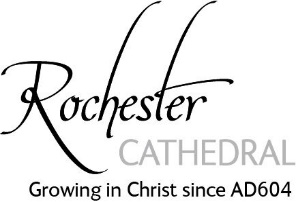 